Application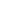 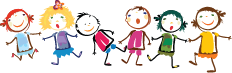 AuthorizationI/We understand that whilst the P.O.D.O Club will make all reasonable efforts to contact me/us in case of medical emergency, this is not always possible. Therefore, I/We authorize the P.O.D.O Club to seek medical advice and treatment for the student if the P.O.D.O Club believes there to be an emergency. I/We also hereby authorize/do not authorize the P.O.D.O Club to give the student minor medications (e.g. paracetamol tablets) if deemed necessary by the P.O.D.O Club.Signature of Parent/Guardian_________________________________________       Date:_____________STUDENT INFORMATIONSTUDENT INFORMATIONSTUDENT INFORMATIONSTUDENT INFORMATIONSTUDENT INFORMATIONSTUDENT INFORMATIONSTUDENT INFORMATION Picture Name  Name  Name  Name  Name  Name  PictureNationalityNationalityNationalityI.D. No.I.D. No.I.D. No. PictureSex______ Male ______ FemaleSex______ Male ______ Female Age Age AgeBirth date Level of English ______ Fluent                       ______ Intermediate                       ______ BeginnerLevel of English ______ Fluent                       ______ Intermediate                       ______ BeginnerLevel of English ______ Fluent                       ______ Intermediate                       ______ BeginnerLevel of English ______ Fluent                       ______ Intermediate                       ______ BeginnerLevel of English ______ Fluent                       ______ Intermediate                       ______ BeginnerLevel of English ______ Fluent                       ______ Intermediate                       ______ BeginnerLevel of English ______ Fluent                       ______ Intermediate                       ______ BeginnerAddress Address Address Address Address Address Address PARENT INFORMATIONPARENT INFORMATIONPARENT INFORMATIONPARENT INFORMATIONPARENT INFORMATIONPARENT INFORMATIONPARENT INFORMATIONFather/Stepfather/Guardian’s name Father/Stepfather/Guardian’s name Father/Stepfather/Guardian’s name Father/Stepfather/Guardian’s name Father/Stepfather/Guardian’s name Father/Stepfather/Guardian’s name Father/Stepfather/Guardian’s name NationalityNationalityOccupationOccupationOccupationKorean ServiceKorean ServiceAddress (if different from student)Address (if different from student)Address (if different from student)Address (if different from student)Address (if different from student)Address (if different from student)Address (if different from student)Home phoneHome phoneHome phoneWork PhoneWork PhoneWork PhoneWork PhoneCell  PhoneCell  PhoneCell  PhoneE-Mail  E-Mail  E-Mail  E-Mail  Mother/Stepmother/Guardian’s nameMother/Stepmother/Guardian’s nameMother/Stepmother/Guardian’s nameMother/Stepmother/Guardian’s nameMother/Stepmother/Guardian’s nameMother/Stepmother/Guardian’s nameMother/Stepmother/Guardian’s nameNationalityNationalityOccupationOccupationOccupationKorean ServiceKorean ServiceAddress (if different from student)Address (if different from student)Address (if different from student)Address (if different from student)Address (if different from student)Address (if different from student)Address (if different from student)Home phoneHome phoneHome phoneWork PhoneWork PhoneWork PhoneWork PhoneCell  PhoneCell  PhoneCell  PhoneE-Mail  E-Mail  E-Mail  E-Mail  Please Provide details if the student has had any allergies.Please provide details if the student had any major illness.Religious BackgroundMemo (Office Use Only)